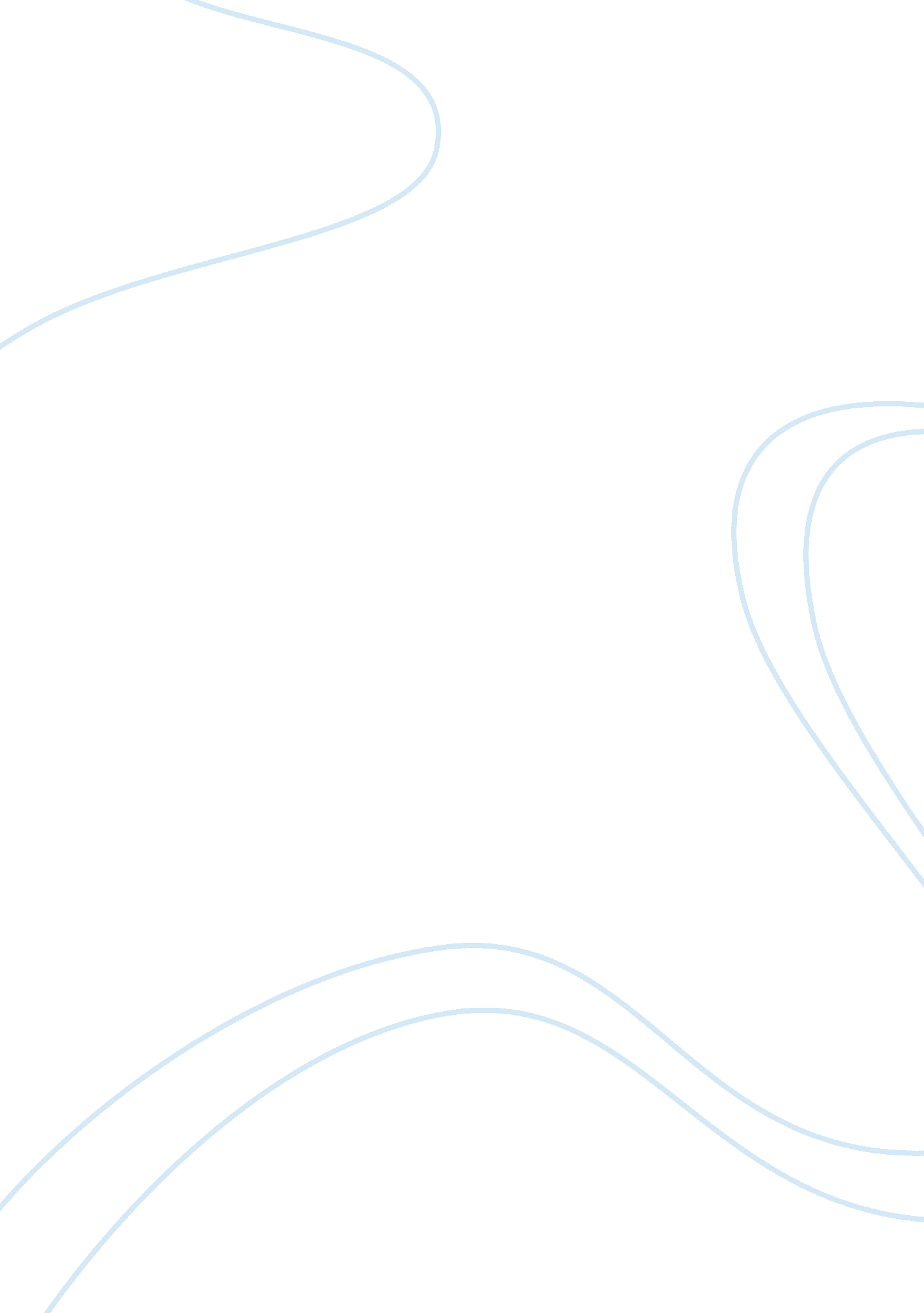 Case study: workplace conflict and resolutions assignmentArt & Culture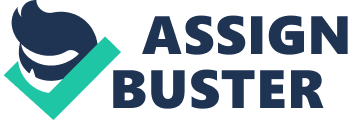 At times when there are conflicts in a work environment, this can cause corporations to encounter reductions in funds and in personnel. The definite selected research study entails social conflict, dialogue restrictions, individual discrepancies, unsatisfactory fortitude, apprehension, and furthermore social diversity. The corporations Industrial/Organizational Psychologists (IIOP) job would be to aid in the production merely by observing the working environment and in doing so determining the issue, on top Of planning an agenda to aid in minimizing the observed conflicts. In addition, the IIOP would promote employee termination, and health-and-wellness purely by generating an assembly and furthermore providing additional benefits. Cheap employee manufacturing choices have developed to be a concern for head supervisors. A corporations achievements insist on resourceful leaders. The exact nature herself, of the matter, recognizes being a leader is in fact demanding. Beforehand, ideas centered on individuality as well as behavior concerning efficient leaders, afterwards ideas began focusing on the purpose regarding cohorts as well as the related facet concerning authority. Most up-to-date techniques stimulate regressively more group outlooks to influence and moreover organization enhancement collectively while talking about the supervisors involvement to a larger extent within the company. Various thoughts come with a individual perspective, albeit budding thoughts towards acknowledgement is within distributed authority. Distributed authority is the procedure subtle during a company rather than together with a single particular leader (Bolton, Gosling, Monaural, Dimension, 2003). No matter the type, the circumstances research presented, demonstrates a decline in influence that should be embarked upon. Mr.. Dave, the head supervisor of the research corporation, will be exploring the concentrated efficiency numbers Of their month-to-month employee statements. Mr.. Dave comprehends he needs to formulate a move to advance their teams functionality however, the declaration team is not extremely convinced how to continue. Previously, he tried to organize an outdoor company picnic yet, the individuals he elected couldn’t determine the details, such as the meal plan. Mr.. Dave must transpire to be an authoritative leader concerning his team and construct resolutions. Building a influential group needs a leader n all aspect (Owens, 1976). The cheap manufacturing choices and also concerns should be taken to the top and furthermore dispersed to Mr.. Davies workers collectively. Additionally, being a participatory leader together faith his ground team may permit Mr.. Dave to establish some other prospective concerns leading to cheap manufacturing choices (Dublin, 2004). This may possibly be observed as a result of the conflicts and also dialogue restrictions occurring Within the canteen scenario from the research study. Aria and Isabella are associates of a extremely demanding call center. Thee taken advantage of the orbited extended lunch time rule. Along With chatting as well as eating their lunch. Which consists of fried chicken, French fries, soda and a salad Aria complains to Isabella about exactly how hard dieting will be for her. Aria also states just how exhausted she has been. Aria tells Isabella that she does not care very much for their to-associate, Aurora, due to the fact that she cannot realize the connotations in which she speaks to others, Isabella agrees, in addition they continue to giggle on the topic of Aurora and her unique sense of style. Another co-associate, Nevada, happen to be eating lunch near Aria and Isabella and over eared the ladies discussion. Nevada felt bad about their comments and was upset that they would talk about a friend of hers in such a way. She wanted to say something to them but did not feel that it was her place to do so and therefore did not get the chance before her lunch break was over, As she left the canteen in a rush, she brushed past Daemon, another associate. Daemon thinks Nineveh work is stressing her out and causing her issues, he is unaware of the situation that happened within the canteen. As Daemon enters the canteen, he is well aware that Aria has already over-extended her lunch break. Daemon approaches Aria to notify her to clock in and return to work due to the fact that she is his relief. Aria responds in a disrespectful manner, informing Daemon that he is not her supervisor and therefore should not tell her how to handle her job. Daemon proceeds to walk away and search for Mr.. Dave so as to inform him of his concerns with the minimal manufacturing quantities of his workers. The canteen situation involves concern in dialogue, diversity, individual dissimilarities, health tribulations, deficient willpower, and apprehension. If these issues are not dealt with properly, then the corporation can case these problems rent solved, the business Will run into added diminishes in progress choices which will lead to loss. The loss ranges from cut-backs within the company and lack of employment, in the end the result is the collapse of the company all together. By utilizing the Human Resource (HRS) division, a schema can be strategists, functional, and put straight into action to improve the meticulous manners to personnel, which in turn will help establish an increase in manufacturing (Chester, 2011). Employing personnel and attempting to push them to work with each other isn’t realistic plan. Developing a team requires a testicles line of attack to result in the team efficiency, The manufacturing capacity of workers are condensed as a result. Basically by performing an assembly to cover as well as divulge these facts with his personnel, Mr.. Dave will be showing his willingness to work with them and help acclimate them as a team. Utilizing the operant fitness concept together with good and bad support, will aid in forming the teams procedures (Bolton, et al. , 2003). Constructing additional benefits any time manufacturing choices are satisfied or even enhanced may encourage the personnel to maintain their level of success, thus AR. Including acknowledgement from the teams efforts for top functionality choices (Webster, Behr, Love, 2011). However, in the cases where a goal isn’t accomplished, the additional benefits, such as luncheons or even bonuses, should not be made possible. Mr.. Dave must establish precisely what the additional benefit is going to be. Taking the personnel suggestions into consideration should happen nonetheless, Mr.. Dave has previously experienced dissatisfaction connected With the final attempt Of the outdoor company picnic, as a result, this individual must be first-rate at making choices hen his or her personnel can’t decide on their own (Chester, 2011). Addition to the operant fitness notion, the public studying notion by Bandeau may possibly have a high-quality result on personnel. This particular notion says individuals augment knowledge from each other, including observational studying, replica, as well as acting (Bolton, et. Al. , 2003). Utilizing the exercise of the notion, academic procedures have had an impact over the team building procedures and working procedure. Being a participatory leader may possibly permit Mr.. Dave to construct an ideal example via his actions in addition to his Houghton. People in his team may recognize all of these characteristics not to mention adhere to the route as well as gain knowledge from his procedures. The method of Mr.. Dave being a participatory leader would be to construct a social link between him and his staff (Dublin, 2004). Straightforward details on the dwelling of the company, together with the team, must be deemed priority in constructing the team. Evidently assigning instructions as fuel as job clarifications, to avoid uncertainty of whoso to complete precisely what as well as when, as with the dilemma of Aria as Daemons relief, must be dealt with. In addition, guaranteeing the individuals within the team comprehend whoso accountable for What going to aid them in establishing the concrete corroborating framework. Establishing point of view and also providing styles of precisely What excellence looks like is an imperative achievement for the partnership of the team. This will be momentous as a result of the verity that numerous individuals may possibly have a unique point of view when it comes to precisely what excellence would be. Providing the team the opportunity to convey their own ideas as well as permitting these, when taking into inconsideration dangers, will further generate teamwork, The approach towards the job would be to embrace team associates within discussions, concerns, as well as every day operating occurrences with one another. This assists to extend out feelers concerning dialogue and also diminish restrictions (Chester, 2011). An upgrade of training seminars dealing with dialogue issues and also social abilities with one another may improve the teams development. The approach would be to make available various dialogue and also aptitude enhancement phases all year round Additional benefits to attend the seminars, such as a nucleons or even extra pay, will aid in motivating individuals within the team to go the extra mile, thus increasing fortitude choices to remain with this particular training exercise. The seminars cower a range of dialogue issues, as related vivid situation noted in the outcome research and also presents additional demonstrations concerning team value (Chester, 2011), The seminars may talk about mastering appropriate vocal and also non-vocal communication aptitude in conjunction with the best way to react to particular concerns. For example, Daemons method of Aria, in trying to get her to return to work. Aria had taken it s a demand against her and was not appreciative Of it. Aria then rolls her eyes towards Daemon and responds with a derogatory remark. Finding out how one should deal With someone, While utilizing the acceptable dialogue skills and body language might have helped in avoiding this particular issue (Dublin, 2004). The tone Of voice applied by Daemon might have been the reason Of Arias response. Daemon could have tapped upon Arise shoulder in a gently manner, advising her of the time and then pointed out that he was now being able to embark on his lunch break, thus making her aware that she was late checking in. Another technique, could have been established from Daemon to Aria via a quick phone call or text message to remind her that he was waiting for her to relieve him for his lunch break. In the case of Aria not responding in a favorable manner to Daemons attempts then searching for Mr.. Dave would be an appropriate tort of action n Daemons part. An additional seminar or perhaps team get- together sanctioning consent of the amount of analysis may manipulate the main beliefs accustomed to come to a decision. Motivating impassiveness and dissimilarities in social know-how, ages, educational background, and then encounter may manipulate and also teach individuals from the team, the latest mastering strategies Motivating unguarded as well as truthful relations in the company will aid to diminish issues (Owens, 1973). When it comes to Isabella and Aria chatting to one another in regards to their feelings about Aurora and how she does not acknowledge the connotation in which she speaks, the both of them should have, very nicely, taken her aside and brought to her attention the way in which she comes across to others when she speaks. In doing so, this would have brought the issue to Auroras attention for her to take action on fixing it or at east being aware of it in the future. Promoting health-and-wellness via company may increase benefits for workers along With the company’s manufacturing choices. The conflict viewed tends to be leading to apprehension at work. Isabella is in fact under stress, together with her weight loss plan and also feelings of fatigue. Aria is undeniably pressured due to how Daemon chooses to speak to her, and also Daemon is burdened concerning Arias responses and total disregard for him and his time, Mr.. Dave is tremendously stressed since the personnel production levels have decreased immensely. This reticular strain isn’t just influencing the expansion choices this strain also holds an adverse outcome on every individuals wellness. Unmanaged apprehension can result in severe health conditions along with a decline in worker efficiency (Dublin, 2004). Techniques sanctioning health-and-wellness at work and incorporating agendas for the nutritious way of life is possibly making use of various strategies. In the end, the affluence of a company depends upon the diverse, health-and-wellness concerning personnel. Isabella is essentially worrying she can’t thin down while consuming oily food, excessively high in sugar odds, along with a little salad on the side Reducing higher fat content, excessive fat food choices and other unhealthy products while providing an assortment of well balanced meals, such as fresh fruits, juices, vegetables and so on within the canteen can aid Isabella in conquering her goals. Furthermore these healthy selections of food will also aid in more energy, alertness and productivity among the companies personnel thus aiding in the company’s future success as well. Company’s can also provide personnel with cheaper gym memberships or provide access to a personnel wellness program that may promote health insurance and way Of life options outside the job as well as aid in melting away fat which in turn can cause huge levels of stress (Chester, 2011). Responding to telephones in a chaotic answering services company can be apprehensive. More than a few clients who contact the company. Do so when they are irritated, disappointed, and/or fast tempered concerning something involving their account with the said company. Spending some time to get back a feeling of steadiness once the day reaches its chaotic point is extremely vital for personnel. Apprehension could potentially cause hypertension, anxiety attacks, and trouble sousing. When individuals tend to be apprehensive, mistakes transpire, medical problem arise, lack of good organization individually and also organizationally take place. Contributing facts and also team seminars about techniques tort controlling stress can assist people in building individual and team strategies to reduce stress, issues, and raise the understanding of the outcome concerning stress within our bodies as well as brain (Owens, 1973), Simple strategies consist of having a period in order to breathe regularly and also seriously. A couple of deep breathing techniques will aid in personnel becoming calmer and more leased. Getting rid of ones surroundings for a short period of time or even taking a moment to stand up, walk around or even stretch your body can aid personnel to return to work feeling rejuvenated and calmer (Polios, 2011). Another way to lessen Stress Would be to switch positions with another personnel for awhile (Polios, 2011). A chaotic answering service company will not only answer phone calls. Upgrading client information or even centering ones attention on a particular task because it will help an individual have some breathing room away from hostile dialogue in Which they deal With on a daily axis, can aid in an individual returning to their task fully regenerated. Obviously, personnel Will see apprehensive times Which sporadically require rapid focus. Training anxiety strategies and also including some humor to an actual circumstance, can help to diminish pressure and make a powerful operating team and surroundings. Finally, truthful dialogue at work, whatever the situation, ought to be motivated in every quantity of management and also team work. Inadequate integrity may cost a company economically and decrease the respect and dedication concerning management and so on. 